TEAM BULDING RESOURCE & TRAINING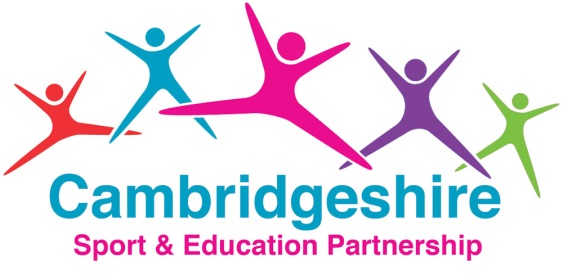 ORDER FORM School Name:  								Tel: Contact: 					        	     Email: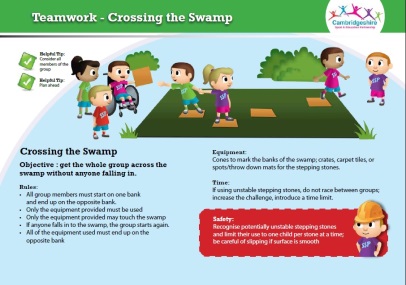 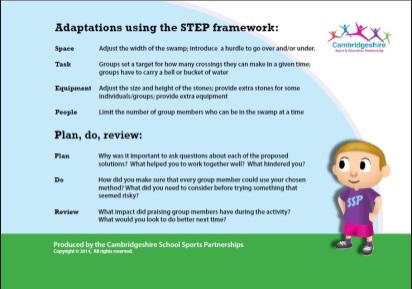 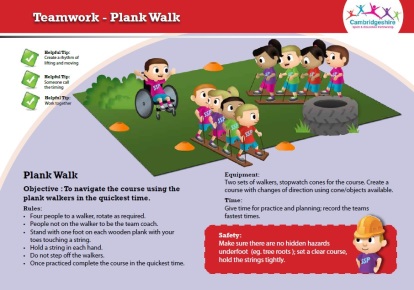 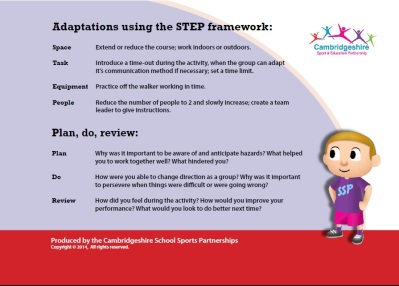 OptionDescriptionCostInterested Whole Staff TrainingReceive whole school training to develop staff’s ability to facilitate learning in team building activities using the resource cards and pack. Design a bespoke package to suit the needs of your school.Utilise this approach for the benefit of whole school policy: eg. to  promote Core Valuesto promote positive behaviour and reduce low level disruptionto develop children’s social skills and ability to relate to othersWhole Day (6 hours)An opportunity to explore the role of facilitator; increase knowledge, understanding and application of the Plan, Do, Review Model of learning through the practical use of the resource card activities.Action plan together how best to apply team building principles for the benefit of your children. £400 Whole Staff TrainingReceive whole school training to develop staff’s ability to facilitate learning in team building activities using the resource cards and pack. Design a bespoke package to suit the needs of your school.Utilise this approach for the benefit of whole school policy: eg. to  promote Core Valuesto promote positive behaviour and reduce low level disruptionto develop children’s social skills and ability to relate to othersHalf Day (3 hours)Introduction to the role of facilitator; increase knowledge & understanding of the Plan, Do, Review Model of learning and experience example resource card activities.£220Class   EventsSupporting Social, Moral and Cultural development in school. eg. Taking turns, fair play, praising and supporting others Increase pupil’s self-esteem and confidence through Team Building activities, create a positive learning environment across the schoolFull Day (5 hours)Specialist deliverers will work with your pupils to develop their ability to work collaboratively, share space and provide positive critique, with an emphasis to create independent learners. £375Class   EventsSupporting Social, Moral and Cultural development in school. eg. Taking turns, fair play, praising and supporting others Increase pupil’s self-esteem and confidence through Team Building activities, create a positive learning environment across the schoolHalf Day (3 hours)Specialist deliverers will work with your pupils to develop their ability to work collaboratively, share space and provide positive critique.£250Team Building Resource Pack/sOrder today at a special discounted rate£49.95Specialist Team Building EquipmentComplete specialist equipment sourced and purchased for you. eg.Charlotte’s WebPlank WalkersBlind FoldsGiant JengaOur economy of scales will allow us to purchase these at a reduced rate for youTotal Circa £300tbc